“De kracht van speciaal”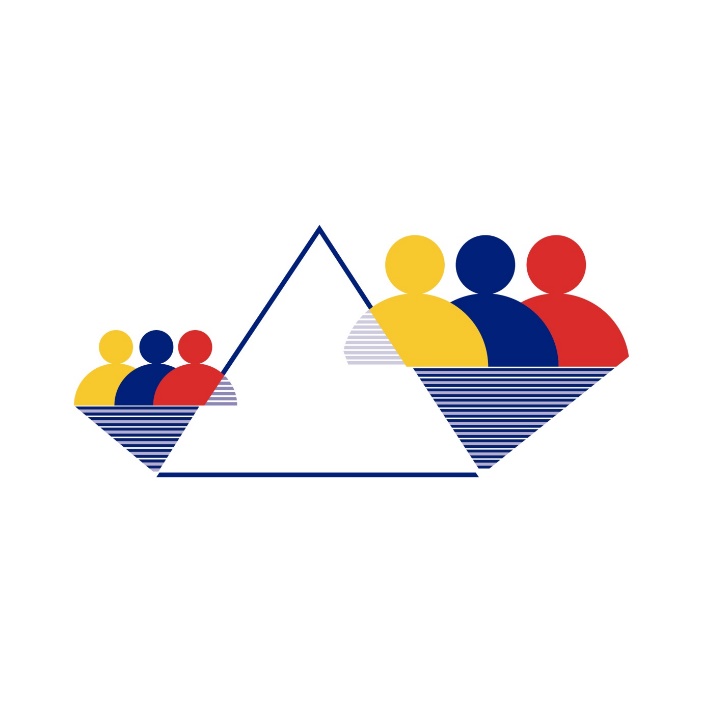 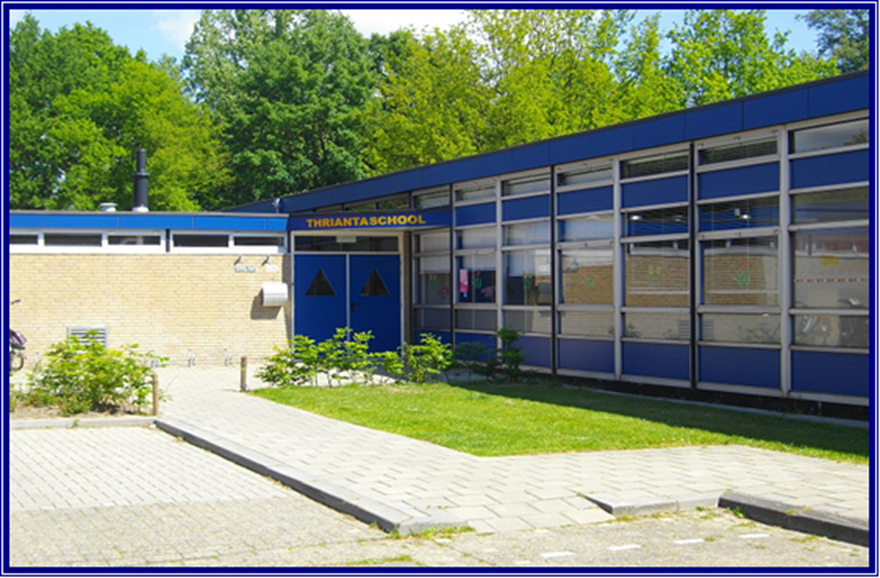 InleidingSinds 1 augustus 2014 is de wetgeving omtrent passend onderwijs ingevoerd. De kern van passend onderwijs is, dat schoolbesturen de verantwoordelijkheid krijgen om een onderwijsaanbod te ontwikkelen dat past bij de mogelijkheden en beperkingen van de leerling. Passend onderwijs moet de kwaliteit van het onderwijs, de leeropbrengsten, van de leerlingen verhogen. Dit betekent concreet dat er een verandering in de werkwijze in het onderwijs plaatsvindt: van ‘volgend’, naar ‘planmatig en opbrengstgericht’ werken. De Thriantaschool streeft naar optimale opbrengsten voor haar leerlingen. Deze opbrengsten worden o.a. in kaart gebracht in het Ontwikkelingsperspectief (OPP) van de leerling. Een ontwikkelingsperspectief is te omschrijven als de inschatting van de ontwikkelingsmogelijkheden van de leerling voor een bepaalde langere periode. Dit leidt tot een prognose van het uiteindelijke uitstroomniveau van de leerling. Op deze wijze worden resultaten en leerwinst van de leerlingen verantwoord. Het ontwikkelingsperspectief vormt de basis voor opbrengstgericht werken, doelgericht plannen van het onderwijs, beredeneerde keuzes maken in de leerlijnen en het onderwijsaanbod. Voor iedere leerling wordt de uitstroombestemming vastgelegd en onderbouwd. De ondersteuningsstructuur vormt de basis voor de wijze waarop de Thriantaschool opbrengstgericht werkt en het verhogen van leerresultaten vormgeeft. Het is zichtbaar in de zorgstructuur van de school dat er verschillende acties zijn ondernomen wat betreft de begeleiding van leerlingen en het volgen en sturen van hun ontwikkeling. Veel vernieuwingen zijn nog steeds volop in ontwikkeling.  De onderwijsstructuur geeft een overzicht van de zorgstructuur, welke personen in welke fase betrokken zijn en welke stappen er genomen worden. De ontwikkelingsstructuur wordt ieder jaar herzien.Typering school en leerlingenDe Thriantaschool is een school voor (voortgezet) speciaal onderwijs aan zeer moeilijk lerenden. De school heeft een regiofunctie in Zuidoost Drenthe. Ze beschikt over twee locaties in de wijk Bargeres te Emmen. Het SO bestaat uit vijf groepen voor leerlingen van 4 tot 12 jaar en het VSO beschikt over negen groepen voor leerlingen van 12 tot 20 jaar. De school valt onder het schoolbestuur Openbaar Onderwijs Emmen en is sinds 2014 onderdeel van het Samenwerkingsverband PO 22.02 en VO 22.02. De doelgroep van de Thriantaschool kenmerkt zich door blijvende beperkingen die de leerlingen hebben bij het aanleren van vaardigheden, attitudes en bij het verwerven van kennis. Meestal functioneren de leerlingen op licht of matig intellectueel beperkt niveau. Daarnaast is er vaak sprake van sociale-, adaptieve, en/of emotionele problematiek. Visie/missie/mottoVisieEr wordt uitgegaan van de mogelijkheden van de leerling. De school heeft passende verwachtingen van de leerlingen en zien het als taak om de leerlingen naar een zo zelfstandig mogelijk en zinvol leven toe te leiden. Ons onderwijs heeft een stimulerend karakter. Er wordt uitgegaan van de maximale mogelijkheden van de leerlingen: opbrengstgericht werken in de breedste zin van het woord staat centraal.MissieDe missie van de Thriantaschool is de autonomie van de leerlingen te vergroten en hen zoveel mogelijk zelfverantwoordelijkheid te geven. Wij doen dit door de leerlingen tijdens hun schoolperiode handvatten aan te reiken om eigen initiatief te leren nemen, waardoor zij hun leven lang kunnen blijven leren. Dit doen wij middels het Eigen Initiatief Model, waarin de leerlingen leren denkstrategieën te ontwikkelen, die hen in staat stellen het geleerde ook in andere situaties toe te passen. Hierdoor wordt hun zelfredzaamheid binnen de samenlevingsverbanden van het gezin, dagbesteding/arbeid en vrije tijd vergroot. De school wil deze missie realiseren door actief samen te werken met vertegenwoordigers uit de samenlevingsverbanden van de leerlingen. MottoHet motto van de Thriantaschool is:“De kracht van speciaal”Aanmelding en begeleiding leerlingen Passend OnderwijsSamenwerkingsverbandIn het kader van passend onderwijs maken alle scholen voor regulier en speciaal onderwijs deel uit van een samenwerkingsverband, voor het primair onderwijs (PO) en het voortgezet onderwijs (VO).  De Thriantaschool valt namens Openbaar Onderwijs Emmen onder twee samenwerkingsverbanden: SWV 22.02 PO en SWV 22.02 VO.  Openbaar Onderwijs Emmen biedt, samen met andere schoolbesturen, regionaal een passend onderwijsaanbod, en ontvangt vrijwel alle financiële middelen voor lichte en zware ondersteuning in het onderwijs. Binnen SWV PO 22.02 wordt volgens onderstaande criteria een passende TLV voor ZML afgegeven.TLV laag:  Leerlingen met een verstandelijke beperking en forse leerachterstanden.TLV midden/hoog: Leerlingen met een laag ontwikkelingspersperspectief ten gevolge van een ernstige verstandelijke beperking (IQ <35) vaak met moeilijk te ‘lezen’ gedrag en ernstige sensomotorische problematiek (zoals ontbreken van spraak, bijna niet kunnen zitten/staan). Leerlingen met een matig tot lichte verstandelijke beperking (IQ tussen 35 en 70) en een grote zorgvraag ten gevolge van ernstige en complexe lichamelijke beperkingen. Leerlingen met een matig tot lichte verstandelijke beperking (IQ tussen 35 en 70) in combinatie met moeilijk te reguleren gedragsproblematiek als gevolg van ernstige psychiatrische stoornissen. De criteria voor het bepalen van de TLV zwaarte hangen sterk samen met de mate van ondersteuningsbehoefte van de leerlingen. Het gaat om leerlingen in de leeftijdscategorie 5 tot en met 12 jaar. In de praktijk stromen bijna alle leerlingen rond hun 12e jaar uit naar het VO.De ondersteuningsbehoefte van de leerling, ook in samenhang tot zijn directe omgeving, wordt o.a. bepaald door:Cognitieve niveau.Sociaal-emotionele ontwikkelingsleeftijd.Mate van zelfredzaamheid: zelfstandigheid, werkhouding, communicatie, motoriek etc.Co-morbiditeit (sprake van bijkomende problematiek: syndromen, ontwikkelingsstoornis, fysieke of zintuigelijke problematiek etc.).Gedrag.Belemmerende en protectieve factoren. Criteria TLV Laag, reguliere ZML-leerling, profiel 3;IQ bereik: 35-49; matige tot lichte verstandelijke beperking.Vergelijkbaar ontwikkelingsniveau: 4-7 jaar. De meeste leerlingen bevinden zich in de eerste individuatiefase (18-36 maanden).Er is sprake van grote achterstanden op didactisch gebied, uitstroom gemiddeld midden groep 3 basisschoolniveau.De leerling is nog erg afhankelijk van de aanwezigheid van belangrijke anderen om zich te gedragen volgens bepaalde normen en waarden. Zonder deze aanwezigheid wordt de verleiding voor de leerling soms te groot om iets te doen wat niet mag. Het gaat om leerlingen die nog niet in staat zijn om dingen vanuit het perspectief van de ander te bekijken. Dit tekort in denken zorgt ervoor dat ze elkaar kunnen kwetsen of pijn doen. De leerling heeft nog onvoldoende zicht op hoe zijn doen en laten overkomt op de ander. Dit onvoldoende ontwikkeld invoelingsvermogen is pas vanaf ongeveer het zesde ontwikkelingsjaar aanwezig en ontwikkelt zich steeds verder. De leerling is veelal nog impulsief, denken en doen gaan vaak gelijk op. Consequenties worden nog niet overzien en afgewogen.Criteria TLV Laag, reguliere ZML-leerling, profiel 4;IQ bereik: 50-69; licht verstandelijke beperking.Vergelijkbaar ontwikkelingsniveau: 7-12 jaar. De meeste leerlingen bevinden zich in de eerste individuatiefase (18-36 maanden) en in de identificatiefase (3 – 7 jaar).Er is sprake van achterstanden op didactisch gebied, uitstroom gemiddeld midden groep 4 basisschoolniveau, een enkele leerling komt hoger uit maar kan dit nauwelijks omzetten in praktisch handelen. Het gaat om leerlingen met een ontwikkelingsachterstand op diverse gebieden. De leerlingen hebben naast een matige tot lichte verstandelijke beperking veelal een bijkomende beperking (motorisch, zintuiglijk, spraak/taal, stoornissen in het autistisch spectrum, chromosomale afwijkingen, gedragsproblemen).Er is een beperkte mate van zelfredzaamheid. Begeleiding is gericht op het stimuleren van initiatief name, verantwoordelijkheid leren dragen (op basis van succeservaringen) en het vormen van identiteit. ‘Rolmodelling’ is dan ook belangrijk. Nabijheid zonder betutteling.Ontwikkelingsperspectief/uitstroommogelijkheden: de verwachting is dat deze leerling richting SBO of PRO uitstroomt. Bij uitstroom richting VSO verwachten we een uitstroom richting arbeidsmatige dagbesteding in groepen of arbeidsmarkt of zelfs vrije bedrijf, na de schoolperiode.Criteria TLV Midden/Hoog, profiel 2;IQ bereik: 20-34; ernstig verstandelijke beperking. Of leerlingen met een hoger geschatte IQ die door alle bijkomende problematiek zoals een zeer geringe zelfredzaamheid/ gedragsproblematiek/ bijkomende beperkingen, functioneren op een profiel 2 niveau. De meeste leerlingen bevinden zich in de eerste socialisatiefase (6 – 18 maanden) en een enkele leerling bevindt zich in de eerste individuatiefase (18 – 36 maanden). De leerlingen zijn in een reguliere groep geplaatst, waarbij er sprake is van een intensieve ondersteuningsvraag.Autonomie en individuatie staan centraal. De leerling krijgt een eigen wil, ontdekt het woord 'nee' en het woord 'ik', wil alles zelf doen, wil invloed op zijn omgeving uitoefenen, maar heeft toch nog steeds graag de begeleider op een afstand. Het liefst in zicht. Dat heeft de leerling nodig om zich veilig te voelen.Het gaat om leerlingen met een ontwikkelingsachterstand op diverse gebieden. De leerlingen hebben naast een ernstige tot matige verstandelijke beperking een bijkomende beperking (motorisch, zintuiglijk, spraak/taal, stoornissen in het autistisch spectrum, chromosomale afwijkingen, gedragsproblemen).Vergelijkbaar ontwikkelingsniveau: 2-4 jaar. Er is sprake van zeer forse achterstanden op didactisch gebied, uitstroom gemiddeld midden groep 2 basisschoolniveau, een enkele leerling komt hoger uit maar kan dit nauwelijks omzetten in praktisch handelen. De mate van leerbaarheid is zeer beperkt.Er is een zeer beperkte mate van zelfredzaamheid.De leerlingen communiceren in klanken, losse woorden, korte zinnen, lichaam gebonden en gebaren. Ze communiceren alleen in het hier en nu. Er is veel sprake van open mond gedrag en ongewenst speekselverlies wat de verstaanbaarheid beperkt. Ontwikkelingsperspectief/ uitstroommogelijkheden VSO: activiteitgerichte of licht arbeidsmatige dagbesteding in kleine groepen. Criteria TLV Midden/TLV Hoog; Profiel 3 of 4 leerlingen: IQ bereik: 35-69; matige tot lichte verstandelijke beperking.Vergelijkbaar ontwikkelingsniveau: 4-7 of 7-12 jaar. Ondanks veelal in verhouding goede cognitieve en/of didactische mogelijkheden: er is sprake van ernstige sociaal-emotionele achterstanden en gedragsproblemen wat zich uit in externaliserend, grensoverschrijdend gedrag. Meestal is er sprake van een problematische opvoedingssituatie, ‘multi-problem’ gezinnen, en/of een belast gezinsverleden.ToelaatbaarheidsverklaringDe procedure bij het afgeven van een TLV is als volgt:Het samenwerkingsverband van de verwijzende school geeft een TLV af.Is er geen verwijzende school? Dan vraagt de Thriantaschool een TLV aan en geeft het samenwerkingsverband van de regio waar de leerling woont de TLV  af.Het samenwerkingsverband dat de TLV heeft afgegeven, geeft na verloop van tijd ook een volgende TLV  af.Een leerling kan pas geplaatst en ingeschreven worden op de Thriantaschool als:Er een passende TLV is afgegeven door het betreffende samenwerkingsverband.Het dossier van de leerling binnen is.Er een intakegesprek heeft plaatsgevonden met de locatiedirecteur Er een ingevuld aanmeldformulier isDe Commissie voor de Begeleiding (CvB) akkoord gaat en heeft geconstateerd dat de leerling met de TLV (categorie laag, midden of hoog) voldoende ondersteund kan worden op de Thriantaschool. Indien dit niet het geval is, zullen de gegevens weer bij het desbetreffende samenwerkingsverband worden neergelegd.Indien nodig vooraf ook zorgarrangement vaststellenObservatieplaatsSoms bestaat er nog onduidelijkheid over welke vorm van onderwijs het meest passend is voor de leerling. In dit geval kan de leerling voor een periode van maximaal 10 weken ter observatie geplaatst worden. Het gaat hierbij om zes weken, met een maximale verlenging van vier weken. De zorgplicht blijft in deze periode bij de verwijzende school. De maximale periode van 10 weken kan worden benut om tot een weloverwogen besluit te komen over plaatsing van de leerling. Mocht er een S(B)O of VSO plaatsing worden geadviseerd, dan wordt de leerling aangemeld bij het desbetreffende samenwerkingsverband. Schoolondersteuningsprofiel.In het schoolondersteuningsprofiel heeft de Thriantaschool vastgelegd hoe de ondersteuning vanuit het samenwerkingsverband wordt ingezet.  Ook staat hierin beschreven welke ambities de school heeft voor de toekomst. Een kernpunt uit het schoolondersteuningsprofiel is dat er in de structuur uit wordt gegaan van twee niveaus van ondersteuning: Niveau 1, basisondersteuning: Dit is het permanente aanbod en de ondersteuning die de school zelf in de groepen aan alle leerlingen kan bieden. Hieronder valt ondersteuning die voor alle leerlingen kan gelden, zoals groepsdoorbrekend werken. Ook coaching en begeleiding door interne begeleider(s) of orthopedagoog behoren tot de basisondersteuning die de school kan bieden. Niveau 2, extra ondersteuning: Deze ondersteuning is bedoeld voor leerlingen met specifieke ondersteuningsbehoeften. Hierbij maakt de Thriantaschool gebruik van (flexibele) onderwijszorgarrangementen of externe hulpverlening (logopedie, fysiotherapie). Naast deze twee niveaus van ondersteuning kan er ook sprake zijn van externe ondersteuning. Dit betreft bijvoorbeeld leerlingen met visusproblematiek en een taalontwikkelingsstoornis (TOS). De school wordt dan ondersteund door respectievelijk Koninklijke VISIO en Kentalis. Voor uitgebreide informatie over de niveaus van ondersteuning wordt verwezen naar het schoolondersteuningsplan van de SO-afdeling.Opbrengstgericht werken Ontwikkelingsperspectief (OPP)Werken vanuit een ontwikkelingsperspectief draagt bij aan het verhogen van de opbrengst -gerichtheid van het onderwijs en het beter verantwoorden van de resultaten en leerwinst die leerlingen boeken bij de schoolloopbaan.  Middels het opstellen van een integratief beeld en het in kaart brengen van de schoolvorderingen en gestelde perspectieven wordt vastgesteld hoe een leerling zich ontwikkelt en of deze ontwikkeling conform de verwachting is. Ontwikkelingsperspectief en onderwijsbehoeften zijn daarbij onlosmakelijk met elkaar verbonden. Bij het benoemen van het ontwikkelingsperspectief van een leerling wordt een uitspraak gedaan over het verwachte uitstroomniveau en de uitstroombestemming. Steeds wordt de vragen gesteld: waar staat de leerling nu, langs welke weg verwachten we dat deze leerling zich zal ontwikkelen op de verschillende domeinen en verloopt de ontwikkeling volgens plan? Middels de streefplanning, de lijn tussen het instroomniveau en het verwachte uitstroomniveau, wordt het volgen van de vorderingen van de leerling mogelijk. Voor iedere leerling wordt dus op een vast moment vastgesteld hoe hij of zij zich ontwikkelt en of deze ontwikkeling conform verwachting is. Twee keer per jaar, in januari en in juni, worden de vorderingen geëvalueerd middels o.a. observaties, methode gebonden en methode-onafhankelijke toetsen. Vaststellen OPPHet start OPP wordt binnen 6 weken na toelating van de leerling vastgesteld door de Commissie voor de Begeleiding. Dit gebeurt op basis van onder andere het intakegesprek met de leerling, de wettelijk vertegenwoordiger(s) en eventueel andere betrokkenen, dossiergegevens, gerichte observaties en waar nodig nog aanvullend onderzoek. Ontwikkelingsperspectief SODe evaluatie van het OPP vindt tweemaal per jaar plaats.  Ieder jaar, in februari en juni, wordt het OPP geëvalueerd door leerkrachten in samenwerking met de CvB. De CvB monitort of de leerling zich nog volgens de vastgestelde leerroute ontwikkelt..Taken ten aanzien van Ontwikkelingsperspectief (OPP)Werken aan het ontwikkelingsperspectief draagt bij aan het verhogen van de opbrengstgerichtheid van het onderwijs en het beter verantwoorden van de leerwinst. Hoe ontwikkelt de leerling zich en is de ontwikkeling volgens verwachting? Stellen we ambitieuze doelen voor de leerling op.Na 6 weken wordt het eerste OPP opgesteld door de orthopedagoog aan de hand van dossierinformatie en stelt de leerkracht de leerlingkenmerkenkaart op. Tijdens deze fase is het belangrijk dat de leerkracht de informatie in het OPP checkt met het beeld dat hij/zij van de leerling heeft.  Klopt de beeldvorming en integratief beeld? Is het instroomniveau passend? De desbetreffende leerkracht houdt na 6 weken een start OPP bespreking met ouders/verzorgers/betrokkenen.  De orthopedagoog en administratie zorgen ervoor dat de betrokkenen het OPP een week van tevoren ontvangen. De leerkrachten dragen eindverantwoordelijkheid voor het OPP. De orthopedagoog is verantwoordelijk voor het verwerken van onderzoeksgegevens, het integratieve beeld en actiepunten vanuit de CvB.
De volgende ontwikkelingsdomeinen zijn in kaart gebracht in het OPP:Intellectuele ontwikkeling De intellectuele of cognitieve ontwikkeling heeft betrekking op de wijze waarop kennis wordt verworven. De indeling in leerroute 2,3 of 4 vindt plaats op basis van het intelligentieniveau van de leerling. Emotionele ontwikkelingDit wordt in kaart gebracht op basis van de theorie van professor Došen. Uitgangspunt van deze theorie is dat emotionele ontwikkeling wordt gezien in de context van sociale interacties en cognitieve ontwikkeling, met als doel meer zicht te krijgen op de persoonlijkheidsontwikkeling.Het streven is om de groeps-SEO op het SO tweemaal per schoolloopbaan af te nemen, in leerjaar 3 en leerjaar 8. Met deze onderzoeksmethode kan een geschatte ontwikkelingsleeftijd op het gebied van de emotionele ontwikkeling worden afgeleid. Op basis van deze ontwikkelingsleeftijd en kalenderleeftijd wordt mede de uitstroom van de leerling bepaald.Bij onduidelijkheid over de benadering en begeleidingsstijl kan er een individuele SEO worden afgenomen samen met ouders/ verzorgers.Adaptieve ontwikkelingAdaptieve ontwikkeling heeft betrekking op de aanpassingsmogelijkheden van de leerlingen. Voor iedere leerling wordt er voorafgaand aan een perspectief bespreking een Vineland-Screener of de Vineland-Z ingevuld. Hierbij worden de domeinen Communicatie,  Dagelijkse Vaardigheden, Sociale Vaardigheden van de leerling in kaart gebracht.Didactische vaardighedenDe leerling wordt ingeschaald in een didactische leerroute mede op basis van de streefplanning. De streefplanning is gebaseerd op de CED-leerlijnen, ontwikkeld door de CED-groep. De vorderingen op deze vakken worden middels de CED-leerlijnen en de resultaten op de CITO-toetsen en methodeonafhankelijke toetsen met elkaar in verband gebracht. Dit om na te gaan of de leerling op koers ligt volgens zijn/haar profiel. Uiteindelijk is het streven iedere leerling uit te laten stromen naar de best passende plek in de maatschappij. Hierbij wordt rekening gehouden met zowel de mogelijkheden als de beperkingen van de leerling. Op basis hiervan is er bij iedere leerroute een passende uitstroombestemming opgesteld. Dit is de bestemming waarnaar een leerling naar verwachting uitstroomt. UitstroomprofielGezien de heterogeniteit van de doelgroep leerlingen op het ZML heeft de Thriantaschool diverse uitstroombestemmingen opgesteld en de daarbij te volgen behorende leerroute (2,3,4,), die leiden tot een daarbij behorende uitstroombestemming. De inschaling in een leerroute gebeurt op basis van de streefplanning die gebaseerd is op het landelijke doelgroepenmodel (LECSO). De indeling op deze route wordt gemaakt op basis van leerlingkenmerken op basis van het niveau van de:Intellectuele ontwikkeling;Emotionele ontwikkeling;Adaptieve ontwikkeling;Didactisch vaardigheden;Leergebied overstijgende vaardighedenDoorstroom leerlingen SO naar SBOMocht de ontwikkeling van leerlingen dusdanig vooruitgaan, bestaat er de mogelijkheid om tussentijds in te stromen binnen het SBO. Het is hierbij van belang dat er naast een didactische groei, ook sprake is van een groei in de zelfstandigheid, zelfredzaamheid en sociaal-emotionele ontwikkeling van de leerling.Doorstroom leerlingen van SO naar VSOOp de leeftijd van 12 jaar stromen leerlingen veelal door van het SO naar het VO. Het doorstromen van leerlingen vindt plaats op één moment, na de zomervakantie (enkele uitzonderingen daargelaten). De Thriantaschool vindt het belangrijk dat er zorgvuldig wordt afgewogen in hoeverre een leerling van het SO door kan stromen naar:VSO reguliere onderbouw;VSO TP onderbouw;VSO structuurgroep;Andere onderwijsvorm (Praktijkonderwijs, RENN4 VSO).De doorstroomkeuze is gebaseerd op onderzoek en evaluatie. Hierbij wordt er gekeken naar de intellectuele ontwikkeling, de sociale redzaamheid/adaptieve vaardigheden, het sociaal en emotioneel functioneren, de didactische vorderingen en de werkhouding van de leerling. Wanneer er sprake is van doorstroom wordt dit tijdig met ouders/verzorgers besproken. Indien er sprake is van verlenging van de SO-periode wordt dit in de CvB vastgesteld.  LeerrouteOp basis van het ontwikkelingsperspectief en het gestelde uitstroomprofiel wordt de leerling geplaatst in een leerroute (2, 3, 4). Een leerroute beschrijft het leerstofaanbod, de leerdoelen, het didactisch en pedagogisch handelen, de leertijd en het klassenmanagement. De meeste leerlingen van de Thriantaschool worden geplaatst in profiel 3 en 4. WerkplannenHet werkplan vormt de basis voor het planmatig werken in de groep. Doel van het werkplan is het inzichtelijk maken van de organisatie van het onderwijs in de groep, de vakgebieden waaraan wordt gewerkt, de doelen die in de loop van het jaar gesteld worden en de niveaugroepen die er zijn in de groep. Daarnaast systematiseert het werkplan het handelen en de werkwijze van de leerkracht. Op deze manier wordt er inzichtelijk gemaakt waaraan wordt gewerkt in de groep. Ondersteuningsstructuur De 4 niveaus van ondersteuning met daarbinnen de stappen voor de leerkrachtNiveau 1
Hieronder wordt verstaan de algemene en extra ondersteuning door de groeps- en vakleerkracht in het streven naar geven van effectief onderwijs en rekening houden met verschillen tussen leerlingen.Stap 1 voor de leerkracht;De leerkracht werkt handelingsgericht. Het onderwijsaanbod wordt afgestemd op de basisbehoefte en de onderwijsbehoefte van het kind. Wat is er nodig om bepaalde doelen te bereiken en welke aanpak heeft een positief effect? De leerkracht start inventarisatie van onderwijsbehoeften. De leerkracht past eventuele interventies toe n.a.v. observatie- of toets resultaten.Mogelijke interventies:Voor- of verlengde instructieAanpassing in het standaard leerstofaanbod/ overstap naar een andere methodeInvesteren in een goede relatie met de leerlingGesprek met ouders over de ontwikkeling van hun kindNiveau 2De leerkracht vraagt advies over verdere hulpmaatregelen in de klas.Stap 2 voor de leerkrachtLeerkracht overlegt met collega leerkrachten/ onderwijsondersteuners en vraagt reflectie op handelingsvragen. Bespreking in bouwoverleg.Doel: uitwisselen van ideeën waarmee de leerkracht verder kan.Mogelijk beslismoment t.a.v. andere methode, ander aanbod, meer/ minder onderwijstijd, inzet onderwijsondersteuningStap 3 voor de leerkrachtLeerkracht overlegt met Intern begeleider. Er wordt samen een Handelingsgericht formulier (HGW) in gevuld. Tevens wordt er een individueel doel opgesteld wat opgenomen wordt in het OPP. Eventueel worden de al ondernomen interventies bijgesteld. HGW wordt gevolgd.Leerkracht communiceert met ouders over de afspraken en aanpak.Niveau 3:
De problematiek van de leerling kan van dusdanige aard zijn, dat de IB-er de problematiek van de leerling meldt bij de orthopedagoog. De orthopedagoog levert vanuit haar discipline een bijdrage aan de optimalisering van de leer- of psychosociale ontwikkeling van de betreffende leerling. In overleg met de IB-er en leerkracht wordt vormgegeven aan probleemverkenning, probleemanalyse, maatregelen en evaluatie. Bespreking tijdens het bouwoverleg en in de Commissie voor de begeleiding.Stap 4 voor de leerkracht en Intern begeleider Inschakelen CvB (IB-er brengt in) en eventuele externe expertise. Centrale gesprekspunten in de CvB zijn:Ondersteuningsbehoeften van het kind en de vragen van de leerkracht, resulterend in verdiepte handelingsgerichte adviezen en eventuele inzet van expertise zorgpartner. Er wordt een zorggesprek gearrangeerd met ouders/verzorgers.Stap 5 voor leerkracht en Intern begeleider
IB-er koppelt de adviezen terug aan leerkracht(en). Eventuele externe expertise doet onderzoek en geeft advies. Leerkracht vertaalt alles in een plan van aanpak, dit wordt opgenomen in het handelingsdeel in het OPP van de leerling. De leerkracht koppelt dit terug aan ouders. De leerling krijgt onderwijs en extra ondersteuning aangeboden.Stap 6 voor de leerkrachtPlan van aanpak wordt tijdens voortgangsgesprekken met ib-er en met ouders tijdens OPP-besprekingen, of een tussentijdse bespreking, geëvalueerd.  Aanpassing van het OPP en vaststellen nieuwe beginsituatie. Ouders tekenen voor het nieuwe handelingsdeel.Niveau 4:
Doorverwijzing naar externe instanties zoals bijv. kinderpsychiatrie of kinderneuropsychologie is aan de orde wanneer de school niet meer kan voorzien in de noodzakelijk geachte aanpak van de leerling. Bespreking in de CvB.Overlegvormen en besprekingen in de leerlingenzorgOverlegvormenCommissie voor de Begeleiding (CvB)De CvB heeft de taak om er met het team voor te zorgen dat iedere leerling optimaal gebruik kan maken van de leerstof op school en zich daardoor maximaal kan ontwikkelen. De CvB is één van de schakels die ondersteuning biedt aan leerlingen. In de CvB van de Thriantaschool hebben de volgende personen zitting:Locatiedirecteur SO / VSOOrthopedagoog (zowel verbonden aan de SO als aan de VSO-afdeling)Intern begeleiders (zowel voor SO als VSO)Schoolmaatschappelijk werker (zowel verbonden aan de SO als VSO-afdeling)Jeugdarts (vanuit de GGD zowel verbonden aan de SO als VSO-afdeling)Wijkagent (op afroep)Leerplichtambtenaar (op afroep)De taak van de CvB in de ondersteuningsstructuur is de volgende:ToelatingMonitoren van Ontwikkelings Perspectief Plan (OPP)Ondersteunen bij ernstige problemen of zorgenAfstemming met ondersteunende instantiesOndersteuning ouders/verzorgersKennisnemen van/ adviseren n.a.v. psychologisch onderzoek en perspectief besprekingEvaluatie verlaten schoolPlaatsing in tussenvoorzieningKwaliteitsbewaking leerlingenzorgLevert input aan management voor beleid
De CvB van de Thriantaschool komt (in wisselende samenstelling) 1 x in de 4 weken bij elkaar voor overleg. Via een vooraf opgestelde agenda worden leerlingen/ groepen besproken.De monitoring van alle leerlingen door de CvB vindt 2x per jaar plaats.Criteria voor het bespreken van leerlingen of groep in de CvB:Zorgen over een leerling waar leerkracht, IB’er of ouder advies over willen. Dit kan zowel op pedagogisch als didactisch gebied zijn.De leerkracht ervaart (blijvende) handelingsverlegenheid, de resultaten blijven achter ondanks ingezette interventies.Het contact met ouders is moeizaam; men komt niet op één golflengte.Men krijgt als school onvoldoende op wat er speelt, wat is nu ‘wijs’ met betrekking tot de leerling in deze situatie.Preventief advies bij lichte twijfels of dilemma’s.Collectief probleem in de groep.Wanneer er externe problemen zijn gesignaleerd, nagaan welke invloed dit heeft op het schoolse functioneren.DIO-overlegDit is een overleg dat elke zes weken plaatsvindt. Tijdens dit overleg worden ontwikkelingen van de school besproken door de directie, intern begeleiders en de orthopedagoog van de school.BesprekingenIn onderstaande tabel staat een overzicht welke besprekingen er op de Thriantaschool plaatsvinden:Perspectief bespreking (PB)Tijdens de PB wordt het psychologisch onderzoek dat bij de leerling is verricht met ouders/verzorgers/ andere betrokkenen besproken. Centraal staat het functioneren van de leerling: thuis en op school. Voorafgaand aan deze bespreking vindt er dossieranalyse plaats en wordt er geobserveerd in de groep door de orthopedagoog. Daarnaast volgt een gesprek met de leerkracht hoe de leerling functioneert in de groep. Tijdens het gesprek komt er aan de orde of er onderzoeksvragen zijn en of de leerling nog op de juiste leerroute zit. Er wordt gekeken of er aanpassingen nodig zijn om de leerling om een optimale begeleiding te kunnen bieden. Hierbij wordt er uitgegaan van de hulpvraag van de leerling, de ouders/verzorgers en/of de leerkracht. Taken en verantwoordelijkheden in de leerlingenzorgClusterdirecteurMet betrekking tot interne- en externe communicatie:Eindverantwoordelijke voor zorg.LocatiedirecteurWat betreft de aanmelding van plaatsing van een nieuwe leerling:De nieuwe leerling agenderen voor de CvB.Het lezen van dossiergegevens, intakegegevens en adviseren naar de CvB met betrekking tot de plaatsing van een leerling. Het houden van een intakegesprek met ouders/verzorgers, laten tekenen van formulieren.Bij een positief plaatsingsbesluit van de CvB: leerkrachten informeren over de plaatsing van een nieuwe leerling.Opdracht naar leerkrachten voor het plannen en uitvoeren van het start ontwikkelingsperspectief bespreking, zes weken na plaatsing van de leerling. Coördineert de observatieplaatsen.Heeft zitting in de Commissie voor de Begeleiding (CvB)  Wat betreft de voortgang en begeleiding van personeel:Het uitvoeren van klassenvisitaties gericht op de professionalisering van de leerkrachten en op borging van de leerlingenzorg.Met betrekking tot interne- en externe communicatie:Communicatie richting administratie m.b.t. schoolverlaters en leerlingen die van groep veranderen. Contact onderhouden met de leerplichtambtenaar.Coördinerende rol bij grensoverschrijdend gedrag GroepsleerkrachtWat betreft de aanmelding en plaatsing van een nieuwe leerling:Stelt de leerlingenkenmerkenkaart en de indeling van de leerling in de werkplannen op.Plant het huisbezoek in.ParnasSys bijhoudenWat betreft de leerlingenbespreking en groepsbespreking:De leerkracht bereidt de besprekingen voor.Wat betreft het werkplan:Stelt werkplannen op en evalueert deze.Verantwoordelijk voor het uitvoeren van interventies.Wat betreft het OPP:In januari en juni het OPP op juistheid checken en bijstellen. Wat betreft het doen van onderzoek en begeleiding:De leerkracht neemt methodegebonden toetsen af om te bepalen of de leerling zich naar verwachting ontwikkelt. Daarnaast neemt de leerkracht toetsen af volgens de planning van de toetskalender. Leerlingen inbrengen om op de CvB agenda te plaatsen indien er vragen/zorgen bestaan.Met betrekking tot ouders/verzorgers:De leerkracht gaat bij nieuwe leerlingen en gedurende de verdere schoolloopbaan bij bijzonderheden op huisbezoek.De leerkracht is het eerste aanspreekpunt voor ouders en onderhoudt contact met ouders.Intern begeleiderAlgemeen:Is verantwoordelijk voor de coördinatie van de uitvoering van de leerlingenzorg.Is verantwoordelijk voor het ondersteunen, adviseren van leerkrachten. Heeft een centrale rol in de zorg rondom leerlingen.Heeft een centrale rol in het uitvoeren van een nieuwe methode en zet deze samen met leerkrachten uit op de verschillende leerlijnen.Is verantwoordelijk voor het op peil houden van de voor het beroep vereiste bekwaamheden. Houdt zich op de hoogte van nieuwe methoden en materialen.Heeft zitting in de Commissie voor de Begeleiding (CVB)  Wat betreft de aanmelding en plaatsing van een nieuwe leerling:Het lezen van dossiergegevens, intakegegevens en adviseren naar de CVB met betrekking tot de plaatsing van de leerling.Aanwezig bij intakegesprekken (indien wenselijk).Wat betreft de groeps-,/leerlingen- en perspectiefbesprekingen:Plannen en voorzitten van groeps-,/leerlingen-, perspectiefbesprekingen.Beoordelen of de leerlingen zich naar verwachting ontwikkelen.Leerlingen plaatsen op de CvB agenda indien er vragen/zorgen bestaan.Wat betreft het doen van onderzoek en begeleiding:Het uitvoeren van observaties gericht op bijvoorbeeld zorgleerlingen, interacties in de klas.Afname AVI (DMT) toetsMet betrekking tot externe contacten:Waar nodig deelnemen aan gesprekken die gevoerd worden met externe instanties, bijvoorbeeld Accare, Ambiq, MEE en CVBP.Mede aanspreekpunt voor woon- en behandelvoorzieningen t.a.v. pedagogische en didactische zaken.Communicatie richting schoolmaatschappelijk werk en jeugdarts met betrekking tot gewenste huisbezoeken/problematiek/vragen.IB-netwerken, zoals het overleg voor IB van NECSOIB bijeenkomsten van Openbaar Onderwijs Emmen Beheersmatige taken:Het ontwikkelen en evalueren van het zorgsysteem.Het analyseren van de toetsresultaten in het leerlingvolgsysteem op schoolniveau.Toezicht houden op de actualiteit van de ontwikkelingsstructuur.OrthopedagoogTaken gericht op het gebied van de leerlingenzorg:Ondersteunt de IB-er bij de coördinatie van de uitvoering van de leerlingenzorg.Het geven van (on)gevraagd advies over beleidsvorming aan de directie dat betrekking heeft op onderwijsinhoudelijk- en zorggebied.Mede uitvoeren van beleid m.b.t. onderwijsinhoudelijk- en zorggebied. Bewaken van consistente uitvoering van dit beleid, in overleg met de intern begeleider en locatiedirecteur.Het initiëren/coördineren van contacten met externe betrokkenen met betrekkelijk tot de onderwijsinhoud en het zorggebied, op het niveau van de individuele leerling en/of subgroepen van leerlingen. Rol binnen Passend Onderwijs:Neemt deel aan inhoudelijke werkgroepen indiceren/arrangeren van SWV 22.02 PO.Informeert eigen directie/collega’s/ouders betreffende ontwikkelingen op het gebied van Passend Onderwijs.Wat betreft de aanmelding en plaatsing van een nieuwe leerling:Het lezen van het dossier en de intakegegevens en tijdens de CVB adviseren naar de CVB of de leerling toelaatbaar is.Het opstellen van het OPP voor de nieuwe leerling.Het bespreken van het OPP met de leerkracht, Ib-er, locatiedirecteur (tijdens CvB) Wat betreft de toelaatbaarheidsverklaringen (TLV)Aanvragen / herindicatie TLV.Wat betreft de groeps-/leerlingen/perspectiefbespreking:Op verzoek deelnemen aan groeps-  en leerlingenbesprekingenDeelnemen aan de perspectiefbespreking en de onderzoeksbevindingen toelichten. Volgen van behandeltrajecten/observaties en onderzoek die n.a.v. de groeps-/leerlingenbesprekingen worden geïndiceerd. Wat betreft de OPP’s:Verantwoordelijk voor het opstellen van het start-OPP.Het volgen van de ontwikkeling van leerlingen in het kader van het opgestelde OPP. Vult het OPP aan met nieuwe gegevens.Wat betreft het doen van onderzoek en begeleiding:Voert psychologisch onderzoek volgens de NIP-standaard uit.Bespreekt de onderzoeksbevindingen met de ouders en leerkrachten. Beheert de ruwe onderzoeksgegevensGeeft handelingsgerichte adviezen op basis van het psychologisch onderzoek aan ouders en leerkrachten.Beantwoordt de vraagstellingen die in het kader van observatieplaatsen gesteld worden. Houdt overzichten bij van verschillende afgenomen testen van leerlingen.Stelt de planning op van de in het kader van de leerlingbegeleiding af te nemen testen, toetsen en observaties.Met betrekking tot externe contacten:Communicatie richting schoolmaatschappelijk werk en jeugdarts met betrekking tot gewenste huisbezoeken/problematiek/vragen.Is mede aanspreekpunt voor externe instanties.Verwijst leerlingen waar nodig door naar externe instanties.Woont adviesgesprekken bij naar aanleiding van extern onderzoek.Voert (advies) gesprekken met ouders.Neemt deel aan het orthopedagogenoverleg van NECSO, Drenthe-overleg/Commissie Samenwerk/gedragswetenschappers NECSO/RENN4.Beheersmatige taken:Houdt de voor het beroep vereiste bekwaamheiden op peil en breidt deze uit.Actualiseert waar nodig testmaterialen.Houdt de ontwikkelingen en evaluaties van het zorgsysteem bij.Eindverantwoordelijk voor dossierbeheer.LogopedieEr is een logopediepraktijk verbonden aan de school.Logopedie is gericht op het optimaliseren van de spraaktaalontwikkeling en communicatie. De logopedie vindt hierbij veelal individueel plaats. Tot de leeftijd van ongeveer 7 à 8 jaar zitten de leerlingen in hun taalgevoelige periode. In deze periode is de kans het grootst dat de spraaktaalproblemen verminderd kunnen worden. Wanneer de spraaktaalontwikkeling de totale ontwikkeling van de leerling in de weg staat kan er logopedie onder schooltijd plaatsvinden. De aanvraag vindt plaats via de CvB, daar vindt ook de accordering plaats. Evaluatie van de logpedie resultaten vindt 2x per jaar plaats, telkens voor de monitoring in januair/februari en juni.FysiotherapieEr is een fysiotherapiepraktijk verbonden aan de school.De behandeling is erop gericht de motorische ontwikkelingsmogelijkheden van de leerling te vergroten. Het doel is dat de leerling beter functioneert in zijn fysieke en sociale omgeving.Wanneer de motorische ontwikkeling de totale ontwikkeling van de leerling in de weg staat kan er fysiotherapie onder schooltijd plaatsvinden. De aanvraag vindt plaats via de CvB, daar vindt ook de accordering plaats. Evaluatie van de lfysiotherapie resultaten vindt 2x per jaar plaats, telkens voor de monitoring in januair/februari en juni.Schoolmaatschappelijk werkOnze schoolmaatschappelijk werker is werkzaam bij Stichting MEENeemt tweemaal per jaar deel aan de vergaderingen van de CvB.Doet , na de intake, een huisbezoek bij nieuwe leerling, en indien nodig op verzoek van CvB. Op deze manier is het huisbezoek laagdrempelig en preventief.Bezoekt en ondersteunt ouders op verzoek van ouders zelf of van de leerkracht (CvB).Kan een begeleidende rol tussen school en ouders spelen als er zorgen zijn over de verzorging of andere problematiek rondom de opvoeding (die tijdens de CvB vergadering naar voren komen).Koppelt de informatie uit oudergesprekken terug naar de betreffende leerkracht of de intern begeleider.Verwijst ouders zo nodig door naar externe instanties.Ondersteunt ouders bij het aanvragen van een indicatie voor AWBZ-zorg en evt. financiële regelingen.JeugdartsOnze jeugdarts is werkzaam bij de GGD.Neemt tweemal per jaar deel aan de vergaderingen van de CvB, of op verzoek.Ziet nieuwe leerlingen en maakt hiervan een medische rapportage.Ziet leerlingen op indicatie van de school, ouders of op eigen initiatief (volgens meerjarenplanning).Maakt een verslag van het medisch onderzoek van de bevindingen die belangrijk zijn voor het welbevinden en leerproces van leerlingen. Dit verslag wordt opgenomen in het leerlingdossier. Heeft een adviserende rol op sociaal-medisch niveau. Verwijst de leerlingen zo nodig naar het medische - en paramedische circuit en draagt zorg voor de contacten.Kan medische gegevens opvragen bij medisch specialisten.OnderwijsassistentDe onderwijsassistent heeft een ondersteunende taak binnen de school. Hij of zij werkt onder de verantwoordelijkheid van de groepsleerkracht. De onderwijsassistent is indien nodig aanwezig bij groeps- en leerlingenbesprekingen. Video-interactie begeleiderDe Thriantaschool beschikt over een gekwalificeerde School Video Interactie Begeleider (SVIB-er)School video interactie begeleiding wordt ingezet bij leerkrachten die een hulpvraag hebben op het gebied van instructie of leerlinggedrag. Een traject kan ook op advies van locatiedirecteur, ib-er of bij startende leerkrachten worden aangeboden. 
SVIB kan daarnaast worden ingezet om de leerkracht te tonen dat een leerling nog in een te beperkte mate invloed heeft op zijn eigen leerproces.  AdministratieWat betreft de aanmelding en plaatsing van nieuwe leerlingen:Opvragen van dossiergegevens van leerlingen die reeds een toelaatbaarheidsverklaring hebben en waarvan de dossiergegevens nog op de vorige school zijn.Maakt mappen aan de hand van intakegegevens locatiedirecteur.Voegt de leerling toe aan Parnassys.Vermenigvuldigt het dossier, aangereikt door de locatiedirecteur naar aanleiding van intake, en stuurt deze op naar de CvB leden;Vraagt ontbrekende dossiers op van de  vorige school, in opdracht van de locatieleider en/of orthopedagoog.Meldt nieuwe leerlingen aan bij de jeugdarts en schoolmaatschappelijk werker.Wat betreft zittende leerlingen:Dossier aanvullen.Opsturen van dossiergegevens als er door de wettelijk vertegenwoordiger toestemming voor is gegeven.Bijhouden geldigheid van TLV’sBijhouden van alle persoonsgegevens, van zowel leerlingen als personeelMet betrekking tot interne communicatie:Uitnodigen van ouders voor perspectief besprekingen of transitiebesprekingen (schriftelijk; 6 weken van te voren). Zoekt telefonisch contact met ouders één week voor de perspectief bespreking of transitiebespreking. Zorgt voor verspreiding van verslagen, op verzoek van ib-er, orthopedagoog of locatiedirecteur.Volgen van leerlingenOnderwijsdoelenDe Thriantaschool maakt gebruik van de doelen van Stichting Leerplan Ontwikkeling (SLO) kerndoelen ZML/MG en de leerlijnen van het Centrum Educatieve Dienst (CED).  ToetsenIedere school is verplicht om minimaal 1 maal per schooljaar methode-onafhankelijk te toetsen. Wij gebruiken daarvoor CITO. Het doel van deze toetsing is dat de prestaties/vorderingen van een leerling/school op een onafhankelijke wijze kunnen worden vergeleken. Aangezien het doel ‘vergelijken’ is, wordt veel waarde gehecht aan de voorwaarden die gelden bij het afnemen van toetsing. Eenduidige voorwaarden hanteren geeft een betrouwbaar beeld van de uitkomsten/opbrengsten. De volgende methodeonafhankelijke CITO toetsen worden afgenomen:CITO AVI technisch lezen (en evt. DMT)CITO 3.0 speciale leerlingen; rekenen, begrijpend lezen en spelling. In het komende schooljaar gaan we gebruik maken van de digitale ZML toets voor taal en lezen.We toetsen de leerlingen (vanaf CED-niveau 5) 1x per jaar in maart. Met de in gebruik name van de digitale ZML toets blijven we 1x per jaar toetsen januari/februari.Aanvullend worden de volgende methode-afhankelijke toetsen afgenomen: Rekenen: ZML-toets van Effectief OnderwijsLezen: Veilig leren lezen (KIM versie); estafette (techn.lezen)Taal: taal op maat;Spelling: spelling op maat.Evalueren van doelenIn het werkplan staan de doelen van de CED-leerlijnen voor de belangrijkste vakken vermeld.Deze doelen worden periodiek geëvalueerd.LeerlingvolgsysteemWe gebruiken ParnasSys als leerlingvolgsysteem. Binnen dit systeem worden zoveel mogelijk gegevens ingevoerd en gekoppeld, zodat alle ontwikkelingen en opbrengsten systematisch gevolgd kunnen worden. Dit ondersteunt het planmatig werken. Betrokken instantiesDe SO-afdeling van de Thriantaschool maakt deel uit van het Samenwerkingsverband PO22.02. Per samenwerkingsverband wordt bepaald op welke wijze de TLV’s aangevraagd dienen te worden en hoe de school de uitvoering van passend onderwijs aan het betreffende Samenwerkingsverband dient te verantwoorden. De school heeft een directe samenwerking met zowel de MEE als de GGD. De schoolmaatschappelijk werkster is in dienst van MEE Drenthe en maakt deel uit van de CvB. Hierdoor zijn er korte lijnen met MEE en kan er waar nodig doorverwezen worden o.a. via de Toegang. De jeugdarts is in dienst van de GGD en verricht medisch onderzoek op school. Zij neemt tevens deel aan de CvB. Daarnaast heeft de school contact met diverse schoolorganisaties, zoals SBO-scholen (SBO Catamaran valt onder het gezamenlijke cluster 1).Praktijkonderwijsscholen (Emmen/Coevorden), Mytylschool de Springplank en RENN4 SO/VSO . Verder zijn er contacten met onder andere:De onderwijsinspectieLeerplichtWijkagentLeveste; locatie ScheperziekenhuisLentis: Autisme Team Noord Nederland (ATN);VISIO in verband met slechtziendheid/visusproblematiekKentalis (TOS problematiek)Fysiotherapie Orthopedagogisch behandelcentrum Ambiq; Instellingen voor kinder- en jeugdpsychiatrie, zoals Centrum voor Verstandelijke Beperking en Psychiatrie (CvBP), Accare, GGZ, Yorneo;Promens Care en de Trans (dagbesteding, ondersteunen en wonen). Jeugdzorg; De ToegangVeilig Thuis DrentheWilliam Schrikker Groep (Jeugdbescherming, jeugdreclassering en pleegzorg).Dossiers en het geven van informatie Dossiervorming vindt plaats na toelating van de betreffende leerling. Onder het dossier wordt verstaan: Een verzameling van gegevens, schriftelijk, elektronisch en/of audio en/of visueel, die bewaard worden vanwege hun relevantie voor de kwaliteit en/of continuïteit van de professionele relatie. RichtlijnenAlgemeenDe Thriantaschool handelt conform de Wet op de geneeskundige behandelingsovereenkomst (WGBO) en de beroepscode NVO/NIP. De WGBO is een wet die de algemene rechten van cliënten vertegenwoordigt. De beroepscode NVO/NIP is een samenstel van richtlijnen aan de hand waarvan de leden NVO/NIP hun professionele handelen vormgeven. De inhoud van de dossierkast valt on der Wet op de Persoonsgegevens (artikel 29, lid 1 Wet Persoons Registratie WPR)) AVG richtlijnen.Recht op informatieDe wettelijke vertegenwoordigers en leerlingen hebben recht op informatie over de aard, het doel en de werkwijze van de school.De wettelijke vertegenwoordigers kunnen deze informatie vinden in de schoolgids.Informatie over de Perspectief Bespreking/ Transitiebespreking/ evaluatiebesprekingen/ etc. wordt gegeven door middel van een schriftelijke uitnodiging naar de wettelijke vertegenwoordigers. Indien overige betrokkenen tevens gewenst zijn aanwezig te zijn bij de betreffende bespreking wordt er eerst schriftelijke toestemming van de wettelijk vertegenwoordiger(s) gevraagd.Voor een zorggesprek worden ouders/verzorgers telefonisch uitgenodigd. ToestemmingsvereisteEr is volgens de wetgeving geen schriftelijke toestemming nodig voor het afnemen van onderzoeken. Wettelijke vertegenwoordigers worden geïnformeerd dat er voorafgaand aan de Perspectief Bespreking onderzoeken worden afgenomen. Mochten de wettelijke vertegenwoordigers hier bezwaar tegen hebben, kan er contact worden opgenomen met de school.  Gegevens voor andere voorzieningen worden pas verstrekt na schriftelijke toestemming van wettelijke vertegenwoordiger(s).DossierplichtHierin handelt De Thriantaschool conform Artikel 10 van de beroepscode NVO: De pedagoog moet van zijn beroepsmatig handelen verantwoording kunnen afleggen. Daartoe houdt hij van zijn professionele werkzaamheden zodanig aantekening dat zijn handelen, en nalaten, toetsbaar is. Op de Thriantaschool wordt er voor iedere leerling een dossier aangemaakt. Dit dossier wordt tevens digitaal aangemaakt. In het leerlingendossier zijn onder andere opgenomen: aanmeldgegevens, didactische gegevens, psychologische gegevens, (para)medische gegevens en documenten met betrekking tot de begeleiding en hulpverlening. Plaats dossierOp de SO-afdeling staat het centrale leerlingendossier in een afgesloten ruimte en kast.Toegang tot de dossiersOnderwijspersoneel (OP) mag de dossiers inzien.Onderwijsassistenten (OOP) slechts onder de verantwoordelijkheid van de leerkracht.Stagiaires hebben geen toegang tot dossiers.Er hangt een aftekenlijst in de dossierkast, waarop wordt aangegeven wie het dossier aan het lezen is.Omgaan met dossiersVertrouwelijkheid van de inhoud van de dossiers dient gewaarborgd te zijn.Dossiers moeten in een afsluitbare kast staan.Er mag niets aan/uit het dossier worden veranderd zonder toestemming van de direct leidinggevende/administratieAdministratie houdt de archivering van de dossierkast bij.Dossiers mogen de school niet verlaten.Dossiers dienen op de juiste plaats teruggezet worden.Er mag niets uit het dossier voor derden worden gekopieerd, tenzij er schriftelijk toestemming is van de wettelijke vertegenwoordiger.BewaartermijnEen leerlingendossier wordt maximaal twee jaren bewaard nadat de leerling bij een school is uitgeschreven. Uitzonderingen hierop zijn:Gegevens over verzuim, afwezigheid en in- en uitschrijf gegevens van een leerling, deze blijven vijf jaren na uitschrijving bewaard. Gegevens van wettelijke vertegenwoordiger(s) mogen maximaal twee jaren worden bewaard en worden daarna definitief verwijderd.Inzagerecht en recht op afschriftDe cliënt heeft recht op inzage in en afschrift van het eigen dossier; tenzij door inzage de privacy van anderen onevenredig wordt geschaad (Artikel 33 Beroepscode NVO). De hele inhoud van het dossier valt hierbij onder het inzagerecht. Recht op inzage van het dossier hebben: Bij leerlingen tot 12 jaar de wettelijke vertegenwoordiger(s);Van 12 tot en met 15 jaar zowel de leerling als de wettelijke vertegenwoordiger(s);Vanaf 16 jaar alleen de jongere zelf.Recht op aanvulling en correctieArtikel 37 en 38 Beroepscode NVO: De cliënt heeft recht het dossier aan te vullen en feitelijke onjuistheden te corrigeren. Recht op vernietiging: De cliënt kan verzoek doen zijn dossier te vernietigen of delen daarvan.  Beroepsgeheim en verschoningsrecht  Zie Artikel 8 Beroepscode NVO. Hieronder valt alle informatie die een hulpverlener door uitoefening van zijn beroep heeft gekregen. Dit geldt ook voor de dood van een leerling. De inhoud van de dossiers en informatie over een leerling is strikt vertrouwelijk en behoeft geheimhouding. Voor het geven van informatie over een leerling is er toestemming nodig van:Tot 12 jaar: de wettelijke vertegenwoordiger van een leerling;Bij een leerling van 12 jaar en ouder: de jongere zelf. Hierbij is er geen dubbele toestemmingsvereiste. Toestemming van de wettelijke vertegenwoordiger(s) is dus niet nodig. Ten aanzien van politie en justitie geldt geheimhoudingsplicht. Tevens is er een beroep op verschoningsrecht mogelijk. Dit houdt in dat een getuige recht heeft te weigeren antwoord te geven op vragen, die door de rechter aan hem of haar worden gesteld. Soms dient de professional een afweging te maken of het beroepsgeheim, in het belang van de leerling, doorbroken dient te worden. Dit is bijvoorbeeld aan de orde bij de meldcode huiselijk geweld en kindermishandeling. Hierbij is de meldcode geen meldplicht. Bijlage 1 Verklarende woordenlijstDidactisch handelenHet didactisch handelen is de manier waarop (hoe) de leerkracht kennis en vaardigheden overbrengt op de leerlingen. De leerkracht zorgt ervoor dat alle leerlingen op hun eigen niveau maximaal worden gestimuleerd actief na te denken. De leerkrachten maken tijdens de lessen gebruik van het directe instructiemodel.WerkplanIs gebaseerd op het arrangement waarin de leerling zit. Het werkplan vormt de basis van het planmatig werken in de groep, zodat de leerlingen optimaal profiteren van een aanbod passend bij hun onderwijsbehoeften. In ieder werkplan staat vermeld: de namen van de leerlingen per subgroep, de doelen waar de komende periode aan wordt gewerkt, de aanpak, en de organisatie en evaluatie. Tijdens een schooljaar worden er 4 werkperiodes gehanteerd, hiervoor maken de leerkrachten het betreffende werkplan.Integratief beeldSamenvattend beeld van (de vaardigheden van) de leerling, waarbij aandacht is voor de belemmerende en compenserende factoren.IntensiverenHet onderwijsarrangement uitbreiden voor leerlingen die extra onderwijsbehoeften hebben. Dit kan door te stapelen, of door te dispenseren. LeerlijnEen opbouw van realistische tussendoelen in een bepaald vakgebied, die passen bij de ontwikkelingsleeftijd van leerlingen. De tussendoelen volgen elkaar op een logische wijze op, en leiden naar een einddoel. De Thriantaschool werkt met de CED-leerlijnen  en methodes.LeerroutesDe opeenvolging van de onderwijsarrangementen van een leerling tijdens zijn  of haar schoolloopbaan, die leiden naar een uitstroombestemming. LeerstandaardDe norm die vastgesteld is, waaraan een bepaald aantal leerlingen moet voldoen. Ontwikkelingsperspectief (OPP)Document waarin alle leerlinggegevens zijn vastgelegd, nodig voor het sturen en volgen van de leerling. Toelaatbaarheidsverklaring (TLV)Verklaring die wordt afgegeven door het samenwerkingsverband waar binnen de leerling valt. De verklaring zorgt ervoor dat de leerling wordt toegelaten op school. UitstroomprofielHet onderwijsprofiel waarbinnen de leerling een passend leerstofaanbod ontvangt, om toe te werken naar de gestelde/verwachte uitstroombestemming.UitstroombestemmingDe bestemming waarnaar een leerling naar verwachting uitstroomt. Dit kan variëren van verschillende vormen van dagbesteding, begeleid werken/wonen tot een vervolgopleiding of de arbeidsmarkt. Ondersteuningsstructuur SO afdelingTHRIANTASCHOOL 2022-2023LeerlingprofielMate van beperkingUitstroombestemming5Moeilijk lerendPraktijk onderwijs4Lichte verstandelijke beperkingPraktijkonderwijs /VSO reguliere stroming richting (Beschutte) Arbeid.3Matige verstandelijke beperkingVSO richting Beschutte arbeid/arbeidsmatige dagbesteding          2Ernstige verstandelijke beperkingVSO richting Dagbesteding1Diep verstandelijke beperkingVSO richting DagbestedingBesprekingInhoud bespreking/ wieFrequentieOPP bespreking met oudersToekomstperspectiefBeeldvormingGeëvalueerde en nieuw opgestelde leerdoelen uit het werkplanBespreken of de leerling zich conform verwachting ontwikkelt; zit hij/zij in de juiste leerroute?Leerkracht voert het gesprek. Waar nodig schuift IB’er aan.Indien de leerling zich niet conform de verwachting ontwikkelt, wordt dit besproken in de CvB, en vindt er tussentijds een oudergesprek plaats om het OPP te bespreken. Twee keer per jaar evalueren met ouders, in februari/maart en in juni.Huisbezoek SMW kennismaking bij nieuwe leerlingen (vraag bij intake) of bij bijzonderhedenDe leerkracht gaat bij nieuwe leerlingen en gedurende de verdere schoolloopbaan bij bijzonderheden op huisbezoekMinimaal 1 keer gedurende de schoolloopbaan. Minimaal 1 keer gedurende de schoolloopbaanGroepsbesprekingAanwezig: leerkracht en IB’er.Bespreking toets resultaten en evaluatie werkplannenHet functioneren van de leerling in de groep/ onderwijsbehoeften vaststellenTwee keer per jaar, in februari en juniPerspectief BesprekingBeeldvorming leerling aan de hand van onderzoeksgegevensBespreken ontwikkeling en toekomstperspectief van de leerling aan de hand van OPPGemiddeld 2x tijdens de schoolloopbaan.ZorggesprekIndien noodzakelijk, in overleg met de IB-er/ orthopedagoog.